以前から、物理学、生物学などの科学技術の分野では、大量に蓄積されたデータの活用が課題であり、その手法が探求されてきました。近年、インターネットの発展に伴って大量のデータが入手可能となり、ビッグデータ処理は、インターネット分析や経営への応用などの分野でも注目を集めています。一方で、具体的な分析をどう行うかということに触れないまま、ビッグデータという言葉がブームとともに独り歩きしている感もあります。本講座では、ビッグデータについての基本的な取得、蓄積の方法、およびビッグデータからどのように有益な情報を抽出して利活用するかの手法について、具体的にわかりやすく解説します。特に、インターネットのような大規模ネットワークや、TwitterなどのSNSからの情報抽出に重点を置いて説明します。本講座は、ビッグデータの概念とその利活用の概要について学びたい方、ビッグデータの具体的な取り扱いの手法について学びたい方、高等学校や専門学校などで情報教育を担当する教員の方などを対象にして、ビッグデータ分析の基礎について説明します。※程度は問いませんが、なんらかのプログラミング経験がある方が望ましいと考えています。  講義のより詳しい内容については、別途Webでお知らせいたします。　静岡県立大学地域経営研究センター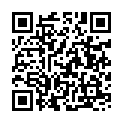 住所：〒422-8526　静岡市駿河区谷田52-1　TEL：054-264-5400　FAX：054-264-5402 / E-mail：crms@u-shizuoka-ken.ac.jpホームページ⇒http://crms.u-shizuoka-ken.ac.jp/社会人学習講座の最新情報・詳細は地域経営研究センターホームページをご覧ください地域経営研究センター　社会人学習講座　事務局　宛私は、「静岡県立大学大学院社会人学習講座」で開講される次の科目の受講を申し込みます。受講申込科目　申込受講者情報以下項目にご記入・ご入力いただき、下記受付へメール・FAX・郵便などで送付してください。＊「最終学歴」「職歴」については、講師が講義内容を検討する際の参考とさせていただいております。ご記入は任意でお願いいたします。受講申し込み理由など（別紙可）※　記入日：　平成　　　年　　　月　　　日＜　問合せ・申込書　受付　＞静岡県立大学　地域経営研究センター住所： 〒422-8526　静岡市駿河区谷田52-1TEL： 054-264-5400　FAX： 054-264-5402 ／ E-mail： crms@u-shizuoka-ken.ac.jp ホームページURL…http://crms.u-shizuoka-ken.ac.jp/　　※ご記入いただいた情報は、静岡県立大学地域経営研究センターにて正確に管理し、本講座もしくは地域経営研究センター事業に関する目的以外の利用はいたしません。また、申込者の同意がある場合及び行政機関などから法令等に基づく要請があった場合を除き、第三者への提供又は開示をいたしません。講義スケジュール講義スケジュール講義スケジュール講義スケジュール講義スケジュール講義スケジュール９月１日(土)９月１日(土)10：00～12：15ビッグデータの概要、技術とツールビッグデータの概要、技術とツール渡邉 貴之９月１日(土)９月１日(土)13：00～15：15ビッグデータからの情報抽出ビッグデータからの情報抽出武藤 伸明９月８日(土)９月８日(土)10：00～12：15SNSとビッグデータ処理 (理論編)SNSとビッグデータ処理 (理論編)斉藤 和巳９月８日(土)９月８日(土)13：00～15：15SNSとビッグデータ処理 (実践編)SNSとビッグデータ処理 (実践編)大久保 誠也講師紹介講師紹介講師紹介講師紹介講師紹介講師紹介斉藤 和巳（さいとう かずみ）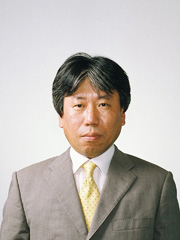 静岡県立大学経営情報学部教授主要研究テーマ：人間関係などの社会ネットワークの構造と機能の数学的モデル化斉藤 和巳（さいとう かずみ）静岡県立大学経営情報学部教授主要研究テーマ：人間関係などの社会ネットワークの構造と機能の数学的モデル化斉藤 和巳（さいとう かずみ）静岡県立大学経営情報学部教授主要研究テーマ：人間関係などの社会ネットワークの構造と機能の数学的モデル化斉藤 和巳（さいとう かずみ）静岡県立大学経営情報学部教授主要研究テーマ：人間関係などの社会ネットワークの構造と機能の数学的モデル化武藤 伸明（むとう　のぶあき）静岡県立大学経営情報学部准教授主要研究テーマ：コンピュータを用いた幾何学の研究 最適化問題　他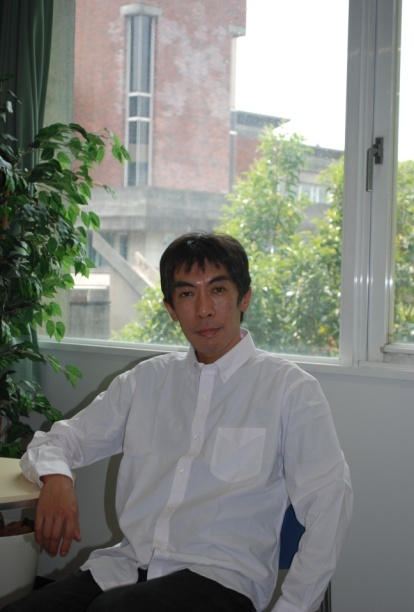 武藤 伸明（むとう　のぶあき）静岡県立大学経営情報学部准教授主要研究テーマ：コンピュータを用いた幾何学の研究 最適化問題　他渡邉 貴之（わたなべ　たかゆき）静岡県立大学経営情報学部准教授主要研究テーマ：コンピュータシミュレーションに関する研究　他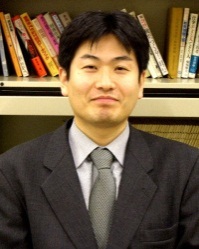 渡邉 貴之（わたなべ　たかゆき）静岡県立大学経営情報学部准教授主要研究テーマ：コンピュータシミュレーションに関する研究　他渡邉 貴之（わたなべ　たかゆき）静岡県立大学経営情報学部准教授主要研究テーマ：コンピュータシミュレーションに関する研究　他渡邉 貴之（わたなべ　たかゆき）静岡県立大学経営情報学部准教授主要研究テーマ：コンピュータシミュレーションに関する研究　他大久保　誠也（おおくぼ　せいや）静岡県立大学経営情報学部助教主要研究テーマ：量子計算が情報セキュリティに与える影響の評価　他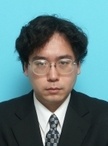 大久保　誠也（おおくぼ　せいや）静岡県立大学経営情報学部助教主要研究テーマ：量子計算が情報セキュリティに与える影響の評価　他会　場静岡県立大学経営情報学部棟２階　４２１５教室静岡県立大学経営情報学部棟２階　４２１５教室静岡県立大学経営情報学部棟２階　４２１５教室静岡県立大学経営情報学部棟２階　４２１５教室静岡県立大学経営情報学部棟２階　４２１５教室受講料11,840円（１講座２日間４講義分）11,840円（１講座２日間４講義分）11,840円（１講座２日間４講義分）11,840円（１講座２日間４講義分）11,840円（１講座２日間４講義分）申込締切平成２４年８月２３日（木） ※ 講座申込は定員になり次第締め切らせていただきます。尚、締切を過ぎましても定員に余裕がある場合はお申込みを受付けますのでお問い合わせください。平成２４年８月２３日（木） ※ 講座申込は定員になり次第締め切らせていただきます。尚、締切を過ぎましても定員に余裕がある場合はお申込みを受付けますのでお問い合わせください。平成２４年８月２３日（木） ※ 講座申込は定員になり次第締め切らせていただきます。尚、締切を過ぎましても定員に余裕がある場合はお申込みを受付けますのでお問い合わせください。平成２４年８月２３日（木） ※ 講座申込は定員になり次第締め切らせていただきます。尚、締切を過ぎましても定員に余裕がある場合はお申込みを受付けますのでお問い合わせください。平成２４年８月２３日（木） ※ 講座申込は定員になり次第締め切らせていただきます。尚、締切を過ぎましても定員に余裕がある場合はお申込みを受付けますのでお問い合わせください。お問合せお申込み地域経営研究センターまで。ホームページから申込書をダウンロードできます。本紙裏の受講申込書もご利用可能です。地域経営研究センターまで。ホームページから申込書をダウンロードできます。本紙裏の受講申込書もご利用可能です。地域経営研究センターまで。ホームページから申込書をダウンロードできます。本紙裏の受講申込書もご利用可能です。地域経営研究センターまで。ホームページから申込書をダウンロードできます。本紙裏の受講申込書もご利用可能です。地域経営研究センターまで。ホームページから申込書をダウンロードできます。本紙裏の受講申込書もご利用可能です。会場科目名　申込締切静岡県立大学ビッグデータ分析入門平成24年8月23日(木)（ ふ り が な ）氏　名（ ふ り が な ）氏　名（　　　　　　　　　　　　　　　　　　　　　　　　）（　　　　　　　　　　　　　　　　　　　　　　　　）性別性別男性□女性□※生年月日※生年月日年　　　月　　　日　　　才資　　料送　付　先住　　　所資　　料送　付　先住　　　所〒　　　－（　自宅　・　勤務先　・　その他　）〒　　　－（　自宅　・　勤務先　・　その他　）〒　　　－（　自宅　・　勤務先　・　その他　）〒　　　－（　自宅　・　勤務先　・　その他　）〒　　　－（　自宅　・　勤務先　・　その他　）〒　　　－（　自宅　・　勤務先　・　その他　）〒　　　－（　自宅　・　勤務先　・　その他　）〒　　　－（　自宅　・　勤務先　・　その他　）T　E　LT　E　LF　A　XF　A　XF　A　X携帯電話携帯電話E-mailｱﾄﾞﾚｽE-mailｱﾄﾞﾚｽE-mailｱﾄﾞﾚｽ連絡先指定連絡先指定ご連絡は通常電子メールで行います。他に連絡先の指定がある場合は以下に○をつけてください。　　　TEL　・　FAX　・　携帯電話　・　その他　（　　　　　　　　　　　　　　　　　　　　　　　　　　　　　　　　　）ご連絡は通常電子メールで行います。他に連絡先の指定がある場合は以下に○をつけてください。　　　TEL　・　FAX　・　携帯電話　・　その他　（　　　　　　　　　　　　　　　　　　　　　　　　　　　　　　　　　）ご連絡は通常電子メールで行います。他に連絡先の指定がある場合は以下に○をつけてください。　　　TEL　・　FAX　・　携帯電話　・　その他　（　　　　　　　　　　　　　　　　　　　　　　　　　　　　　　　　　）ご連絡は通常電子メールで行います。他に連絡先の指定がある場合は以下に○をつけてください。　　　TEL　・　FAX　・　携帯電話　・　その他　（　　　　　　　　　　　　　　　　　　　　　　　　　　　　　　　　　）ご連絡は通常電子メールで行います。他に連絡先の指定がある場合は以下に○をつけてください。　　　TEL　・　FAX　・　携帯電話　・　その他　（　　　　　　　　　　　　　　　　　　　　　　　　　　　　　　　　　）ご連絡は通常電子メールで行います。他に連絡先の指定がある場合は以下に○をつけてください。　　　TEL　・　FAX　・　携帯電話　・　その他　（　　　　　　　　　　　　　　　　　　　　　　　　　　　　　　　　　）ご連絡は通常電子メールで行います。他に連絡先の指定がある場合は以下に○をつけてください。　　　TEL　・　FAX　・　携帯電話　・　その他　（　　　　　　　　　　　　　　　　　　　　　　　　　　　　　　　　　）ご連絡は通常電子メールで行います。他に連絡先の指定がある場合は以下に○をつけてください。　　　TEL　・　FAX　・　携帯電話　・　その他　（　　　　　　　　　　　　　　　　　　　　　　　　　　　　　　　　　）所　属所　属　　　　　　　　　　　　　　　　　　　　　　　　　　　　　　　　　　　　　　　　　　在籍中　　　　　　　　　　　　　　　　　　　　　　　　　　　　　　　　　　　　　　　　　　在籍中　　　　　　　　　　　　　　　　　　　　　　　　　　　　　　　　　　　　　　　　　　在籍中　　　　　　　　　　　　　　　　　　　　　　　　　　　　　　　　　　　　　　　　　　在籍中　　　　　　　　　　　　　　　　　　　　　　　　　　　　　　　　　　　　　　　　　　在籍中　　　　　　　　　　　　　　　　　　　　　　　　　　　　　　　　　　　　　　　　　　在籍中　　　　　　　　　　　　　　　　　　　　　　　　　　　　　　　　　　　　　　　　　　在籍中　　　　　　　　　　　　　　　　　　　　　　　　　　　　　　　　　　　　　　　　　　在籍中年　号年月最　終　学　歴最　終　学　歴最　終　学　歴最　終　学　歴最　終　学　歴最　終　学　歴最　終　学　歴年　号年月職　歴職　歴職　歴職　歴職　歴職　歴職　歴